ПОСТАНОВЛЕНИЕ«11» января 2017 года									№2О наделении полномочий муниципального образования «Поселок Ленинский»В соответствии Бюджетным кодексом Российской Федерации ст.6, абзац второй, п.1, ст.40, постановляю:Наделить муниципальное образование «Поселок Ленинский» полномочиями главного администратора и администратора доходов бюджета муниципального образования «Поселок Ленинский».Настоящее постановление вступает в силу с 01 января 2017 года.Разместить настоящее постановление на официальном сайте муниципального образования «Поселок Ленинский».Контроль по исполнению настоящего постановления возложить на заместителя главы администрации МО «Поселок Ленинский» Козину Т.В.Глава МО «Поселок Ленинский»                                                С.И. ГордиенкоРЕСПУБЛИКА  САХА (ЯКУТИЯ) АДМИНИСТРАЦИЯ МУНИЦИПАЛЬНОГО  ОБРАЗОВАНИЯ«ПОСЕЛОК  ЛЕНИНСКИЙ»__________________________________678944 РС (Я), п. Ленинский, ул. Ленина, 36,тел: 52-3-55, факс 52-7-16электронный адрес: adm-leninskij@yandex.ruофициальный сайт: http://admleninskij.ucoz.net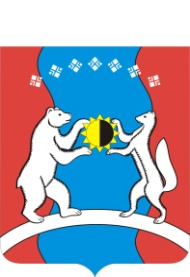 САХА РЕСПУБЛИКАТААЛДАН  ОРОЙУОНУН«ЛЕНИНСКЭЙ БОhУОЛЭК»МУНИЦИПАЛЬНАЙ  ТЭРИЛЛИИТИНАДМИНИСТРАЦИЯТА